Принято на сессииСовета депутатов 16.11.2023Р Е Ш Е Н И Еот  17 ноября 2023 г.                                 рп Усть-Абакан                                 №   76О внесении изменений в Решение Совета депутатов Усть-Абаканского района Республики Хакасия от 15.06.2017 № 75 «Об утверждении Генерального плана и Правил землепользования и застройки Расцветовского сельсовета 
Республики Хакасия»Рассмотрев ходатайство и.о. Главы Усть-Абаканского района, в соответствии со статьями 30 - 33 Градостроительного кодекса Российской Федерации, статьями 14, 15 Федерального закона от 06.10.2003 № 131-ФЗ «Об общих принципах организации местного самоуправления в Российской Федерации», руководствуясь статьей 23 Устава муниципального образования Усть-Абаканский район, Совет депутатов Усть-Абаканского района Республики ХакасияРЕШИЛ:1. Внести в статью 27 текстовой части Правил землепользования и застройки Расцветовского сельсовета Республики Хакасия, утвержденных решением Совета депутатов Усть-Абаканского района от 15.06.2017 № 75 «Об утверждении Генерального плана и Правил землепользования и застройки Расцветовского сельсовета Республики Хакасия» изменения, увеличив предельное количество этажей для основного вида разрешенного использования – «склады» (код 6.9)  территориальной зоны «П2 – коммунально-складская зона» до 3 этажей.2. Настоящее Решение вступает в силу после его официального опубликования в газете «Усть-Абаканские известия официальные».3. Направить настоящее Решение для подписания и опубликования в газете «Усть-Абаканские известия официальные» Главе Усть-Абаканского района 
Е.В. Егоровой.Председатель Совета депутатов		          			ГлаваУсть-Абаканского района                               			Усть-Абаканского района___________ Е.Н. Баравлева			                      ___________ Е.В. Егорова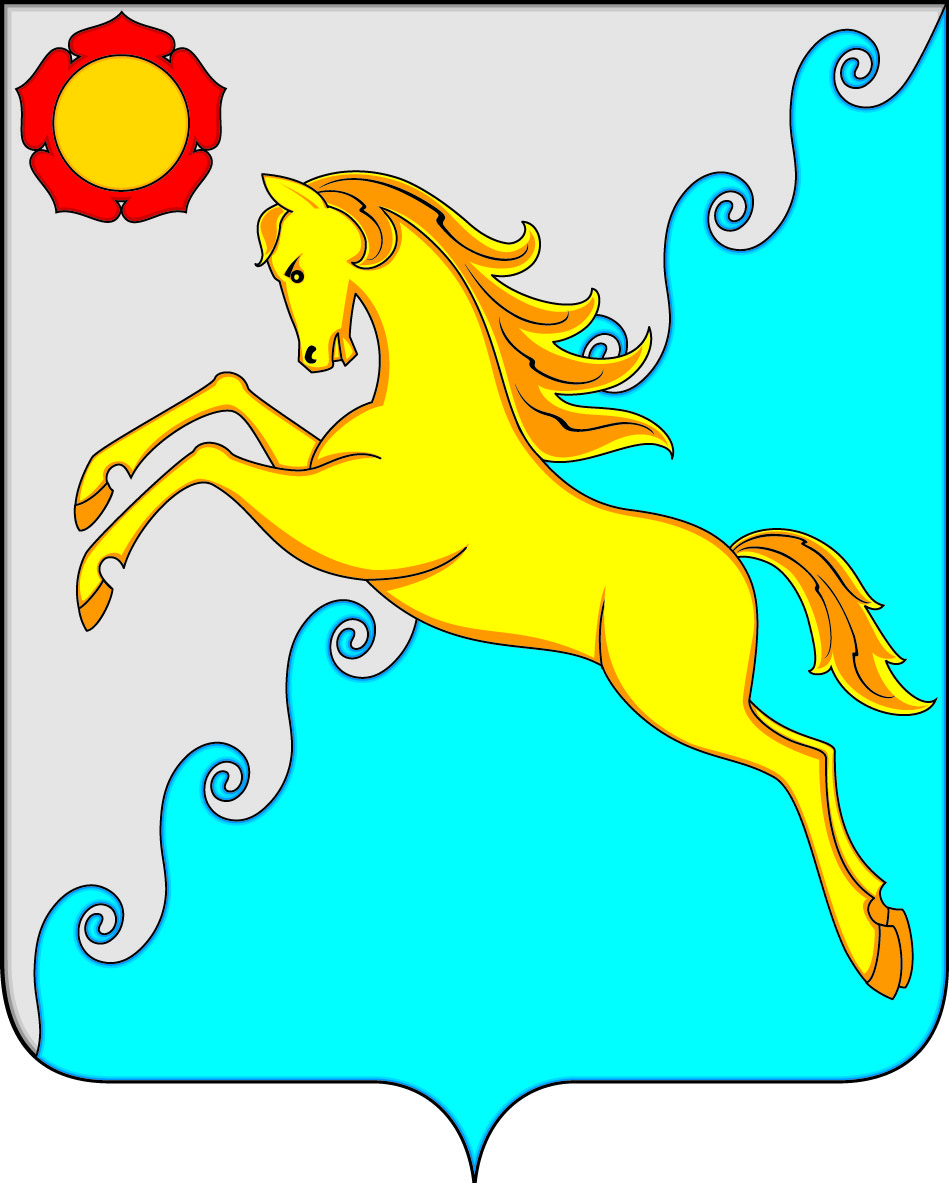 СОВЕТ ДЕПУТАТОВ  УСТЬ-АБАКАНСКОГО РАЙОНА РЕСПУБЛИКИ ХАКАСИЯ